Doula Services Bulletin 1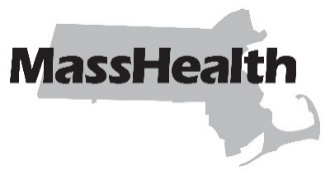 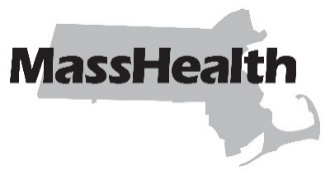 DATE:	April 2024TO:	Doula Services Providers Participating in MassHealthFROM:	Mike Levine, Assistant Secretary for MassHealth [signature of Mike Levine]RE:	Coverage of Doula ServicesSummaryEffective December 8, 2023, 130 CMR 463.000: Doula Services and 101 CMR 319.00: Rates for Doula Services established the terms and conditions of MassHealth coverage of doula services and the rates for such services. The purpose of this bulletin is to clarify that doula services are covered for members in the MassHealth coverage types listed under 130 CMR 450.105: Coverage Types with the exception of MassHealth Limited, the Children’s Medical Security Plan (CMSP), the Health Safety Net (HSN), and the Medicare Savings Programs (MSPs, previously known as MassHealth Buy-In). At a later date, MassHealth intends to amend 130 CMR 450.105 to reflect this clarification and make any necessary conforming changes. Doulas should note that members with MassHealth Limited, CMSP, MSP, or the HSN coverage types are not eligible for doula services. Doulas are expected to verify a MassHealth member’s coverage type before providing services to the member. Doulas can use the eligibility verification system (EVS) on the Provider Online Service Center (POSC) to verify a MassHealth member’s coverage type. MassHealth Website This bulletin is available on the MassHealth Provider Bulletins web page.Sign up to receive email alerts when MassHealth issues new bulletins and transmittal letters.Questions If you have questions about the information in this bulletin, please Contact the MassHealth Customer Service Center at (800) 841-2900, TDD/TTY: 711, orEmail your inquiry to provider@masshealthquestions.com.MassHealth on Facebook     MassHealth on X (Twitter)     MassHealth on YouTube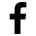 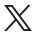 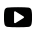 